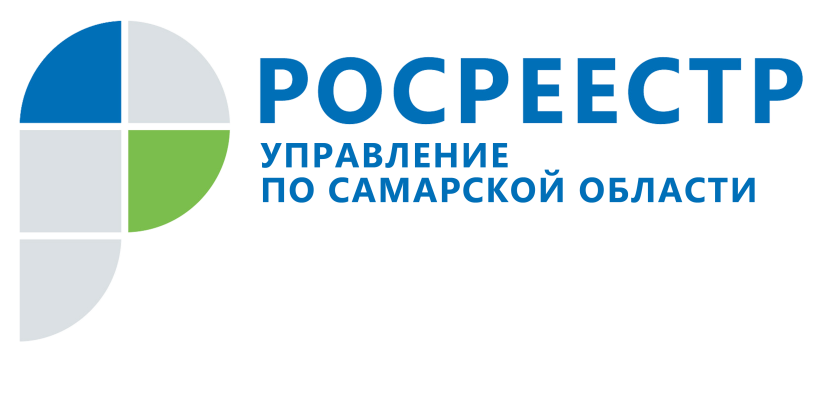 АНОНС23 июля 2021Самарский Росреестр совместно с «Социальной газетой»проводит прямую линию для её читателей27 июля с 10.00 до 11.30 заместитель начальника отдела правового обеспечения Управления Росреестра по Самарской области Константин Сергеевич Минин ответит на вопросы читателей «Социальной газеты» по следующим темам:- регистрация права собственности на объекты недвижимости жилого назначения;- оформление земельных участков;- подтверждение наличия зарегистрированного права собственности;- «гаражная амнистия».Звоните и задавайте вопросы по телефону (846) 33-22-555.Контакты для СМИ: Никитина Ольга Александровна, помощник руководителя Управления Росреестра по Самарской области
Телефон: (846) 33-22-555
Мобильный: 8 (927) 690-73-51
Электронная почта: pr.samara@mail.ruСайт: https://rosreestr.gov.ru/site/Личная страница в Instagram: https://www.instagram.com/olganikitina_v/